Federazione Italiana Giuoco Calcio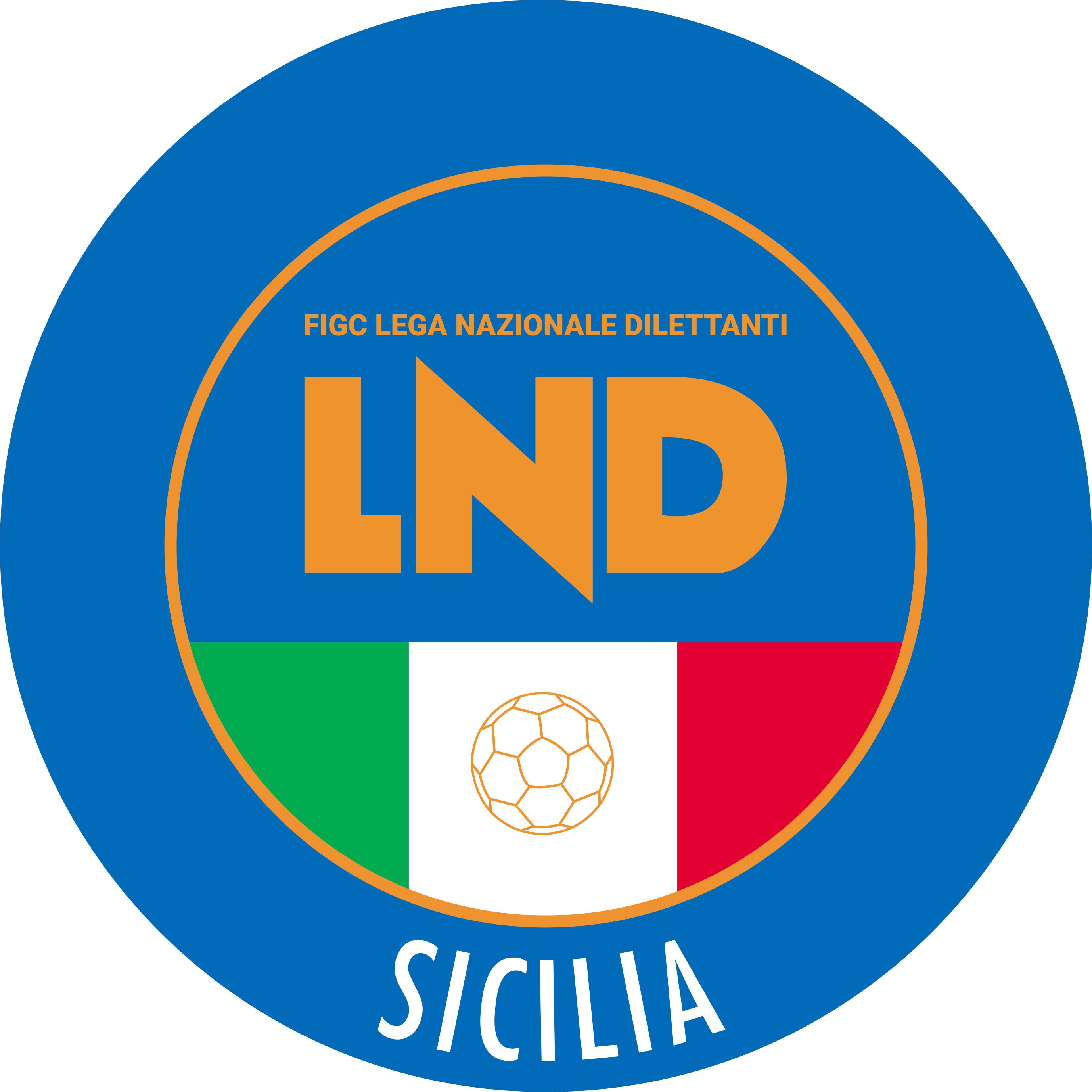 Lega Nazionale DilettantiCOMITATO REGIONALE SICILIAVia Orazio Siino s.n.c., 90010 FICARAZZI - PACENTRALINO: 091.680.84.02Indirizzo Internet: sicilia.lnd.ite-mail:crlnd.sicilia01@figc.itStagione Sportiva 2022/2023Comunicato Ufficiale n°440 del 20 maggio 20231.  COMUNICAZIONI DEL COMITATO REGIONALE Comunicazioni dell’ufficio Attività AgonisticaCoppa TrinacriaFinaleModifiche al Programma GareCittà di Santa Teresa/Serradifalco del 21.05.2023 ore 16.00A seguito allarme meteo è rinviata a Domenica 28.05.2023 ore 16.00 sempre sul campo Comunale di Piraino.PUBBLICATO ED AFFISSO ALL’ALBO DEL COMITATO REGIONALE SICILIA IL 20 MAGGIO 2023            IL SEGRETARIO						             IL PRESIDENTE       Wanda COSTANTINO							Sandro MORGANA